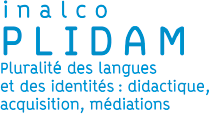 Appel à communicationsColloque international « Didactique des langues/cultures étrangères : objectifs, approches, supports »Afin de favoriser les échanges, débats et partages d'expériences entre spécialistes chinois, français et francophones en matière de didactique des langues-cultures en général, et du FLE en particulier, l’Université des Langues étrangères de Beijing Chine (BFSU) représentée par son département de français et l’Institut national de Langues et Civilisations Orientales (INALCO) représenté par le laboratoire de recherche PLIDAM décident d’organiser conjointement et avec le soutien de la Maison de Presses universitaires de BFSU, un Colloque international sur le thème « Didactique des langues/cultures étrangères : objectifs, approches, supports » qui aura lieu à Beijing (Chine) les jeudi 14 et vendredi 15 juin 2018.Le programme des deux journées s'articulera autour des axes suivants : Enseignement/apprentissage/recherche du FLE en contexte chinoisEnseignement/apprentissage/recherche du FLE en contexte européenEnseignement/apprentissage/recherche des langues-littératures-cultures en contexte mondialiséAutonomie dans l’apprentissage des languesDéveloppement professionnel et personnel des enseignants de langueTraduction et médiation interculturelleNouvelles technologies en classe de langueDate : les jeudi 14 et vendredi 15 juin 2018Langues : français, chinois (en cas de besoin)Inscription : en ligne（seminaire2018@163.com）avant le 5 mars 2018Contact : LUAN Ting（156 1161 6730, ZHANG Ge（186 0020 1719）Courriel ：seminaire2018@163.comComité d’organisationDépartement de français de BFSULe 16 octobre 2017语言文化教学法国际学术研讨会会讯为推动中国、法国及其法语国家地区语言文化教学领域专家学者的对话与交流，为促进中法及其法语国家地区语言文化教学法理论与实践的多元研讨和互鉴，北京外国语大学和法国东方语言文化学院将于2018年6月13-16日在北京联合主办语言文化教学法国际学术研讨会，由北京外国语大学法语系和法国东方语言文化学院“外语教学法视阈下语言和身份认同的多样性”研究中心（PLIDAM）承办，北京外国语大学外语教学与研究出版社协办。会议主题：语言文化教学法：目标 •路径 •载体会议议题（供参考）：中国语境下的法语语言文化教学与研究欧洲语境下的法语语言文化教学与研究全球化语境下的外国语言文化教学与研究语言学习中的自主学习外语教学与教师发展翻译与跨文化中介现代技术与语言教学会期：2018年6月14-15日（星期四 -星期五）参会：分论坛宣读论文、专题研讨（圆桌会议）语言：法语和汉语，以法语为主报名：热忱欢迎国内外同行专家学者教师和研究生与会探讨。请于2018年3月5日前在线报名（seminaire2018@163.com），提供姓名、工作单位、职称、联系方式、论文题目（中法文）和中法文论文提要（500字）。我们将在2018年5月10日前发出正式邀请。参会论文将择优结集出版。联系人：栾婷（156 1161 6730）、张戈（186 0020 1719）电子邮箱：seminaire2018@163.com法语语言文化教学法国际学术研讨会组委会北京外国语大学法语系2017年10月13日